
Minimum Application Requirements (at time of Training): 20 years of age, high school graduate, have a current physical and current CPR & Standard First Aid.  Elements will also process a Federal criminal background check (BCI) of all potential employees. Upon hire date, all employees are required to undergo a pre-employment drug test.NAME: ____________________________________________________________    DATE OF SUBMISSION: _________________ADDRESS: ________________________________________________________________________________________________PHONE: _____________________________________	EMAIL: ________________________________________________TRAINING APPLYING FOR: ___________________________ (List Training Month or “Any”)EARLIEST POSSIBLE START DATE (After Training)? _________________________________________________________________HOW LONG DO YOU HOPE TO WORK AT ELEMENTS? ______________________________________________________________HOW DID YOU HEAR ABOUT ELEMENTS WILDERNESS PROGRAM?  OutdoorEd.com	  Coolworks.com	  Backdoorjobs.com	  Internet Search	  Friend/ Other   If Friend/ Other, please describe here:
Have you been convicted of a felony in the past five years?			  YES		  NOAre you currently active in the military?					  YES		  NO	Was your discharge other than honorable?				  YES		  NO	If yes, explain__________________________________________________________________If you are not a  Citizen, are you authorized to work in the ?		  YES		  NOAre you currently employed?						  YES		  NOEDUCATIONAL BACKGROUNDNAME OF HIGH SCHOOL:____________________________________________________ TOWN AND STATE: ____________________________________FROM______________________ TO________________________   DATE OF GRADUATION: _____________________________	NAME OF COLLEGE/UNIVERSITY:____________________________________________________ TOWN AND STATE: ____________________________________FROM______________________ TO______________________	DEGREE: _______________________________________DID YOU GRADUATE?         Yes   or   No		IF NOT, EXPECTED DATE: ______________________NAME OF GRADUATE SCHOOL OR OTHER VOCATIONAL SCHOOLING:____________________________________________________ TOWN AND STATE: ____________________________________FROM______________________ TO______________________	DEGREE: _______________________________________DID YOU GRADUATE?         Yes   or   No		IF NOT, EXPECTED DATE: ______________________Field Mentors at Elements are in a position of leadership and teaching. Describe your leadership and/ or teaching style. How do you approach others when in a leader or teaching role? What’s an example of a time you showed your style? 
________________________________________________________________________________________________________________________________________________________________________________________________________________________________________________________________________________________________________________________________________________________________________________________________________________________________________________________________________________________________________________________________________________________________________________________________________________________________________________________________________ ________________________________________________________________________________________________________________________________________________________________________________________________________________________Describe your wilderness experience (Type of trip, where, length, role: Personal, Participant, Guide, etc) 
Longest Backcountry Trip: ______________________________________________________________________________________Favorite Spot(s): ______________________________________________________________________________________________ Other Experience: ____________________________________________________________________________________________ ____________________________________________________________________________________________________________________________________________________________________________________________________________________________________________________________________________________________________________________________________
____________________________________________________________________________________________________________‘Feedback’ is a critical tool that we expect both students and staff to use. How familiar with the idea of feedback are you? What’s an example of some tough feedback you’ve both given AND received?________________________________________________________________________________________________________________________________________________________________________________________________________________________________________________________________________________________________________________________________________________________________________________________________________________________________________________________________________________________________________________________________________________________________________________________________________________________________________________________________________“X” YOUR LEVEL OF KNOWLEDGE OF THE FOLLOWING TERMS THE FIELD MENTOR POSITION REQUIRES WALKING WITH A HEAVY PACK, LIFTING UPWARDS OF 50 POUNDS DAILY, AND RUSTIC CAMP-ORIENTED LIVING. THIS INCLUDES: SLEEPING ON THE GROUND, COOKING OVER A FIRE, AND BEING OUT IN A WIDE VARIETY OF WEATHER CONDITIONS. IT IS EXPECTED THAT ALL FIELD MENTORS WILL BE ABLE TO PARTICIPATE FULLY IN ALL ASPECTS OF THE DAILY ROUTINE. IF YOU HAVE ANY QUESTIONS OR CONCERNS WITH THIS, PLEASE CONTACT THE RECRUITER.  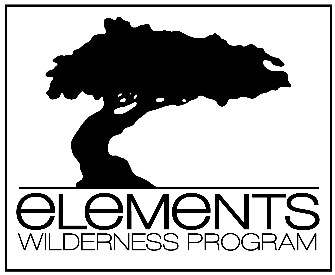 PLEASE SUBMIT: 	
* THIS APPLICATION 
* RESUME
* TWO LETTERS OF RECOMMENDATION 
* COPIES OF CURRENT CERTIFICATIONSTO: recruiter@elementswilderness.com
Or send to: 
Elements Wilderness Program, Attn: Recruiter,PO Box 1166, Huntington, UT  84528-1166Never Heard of ItHave an Idea What It isFormal Education or Training In ItCould Teach the Basics Advanced Knowledge or Practitioner‘Expedition’ MentalityDeclination (Map & Compass)Risk Management (Outdoors)ValidationMindfulness, Yoga, and/ or Meditation PracticesDialectical Behavioral TherapyMotivational InterviewingThe 7 Challenges 
(Or Other Substance Treatment: _____________________________)